АДМИНИСТРАЦИЯЗАКРЫТОГО АДМИНИСТРАТИВНО-ТЕРРИТОРИАЛЬНОГО ОБРАЗОВАНИЯ СОЛНЕЧНЫЙПОСТАНОВЛЕНИЕОБ ИЗМЕНЕНИИ СПОСОБА ПРИВАТИЗАЦИИ МУНИЦИПАЛЬНОГОИМУЩЕСТВА, НАХОДЯЩЕГОСЯ В СОБСТВЕННОСТИ ЗАТО СОЛНЕЧНЫЙВ соответствии со статьей 23 Федерального закона от  21.12.2001 № 178-ФЗ «О приватизации государственного и муниципального имущества» Постановлением Правительства Российской Федерации от 22.07.2002г. № 549 «Об утверждении положения об организации продажи государственного или муниципального имущества посредством публичного предложения», в связи с тем, что открытый аукцион по продаже муниципального имущества ЗАТО Солнечный (лот № 1) признан несостоявшимся (протокол об итогах аукциона по продаже муниципального имущества ЗАТО Солнечный от 14.12.2020 г.),  администрация ЗАТО СолнечныйПОСТАНОВЛЯЕТ:1. Провести продажу муниципального имущества ЗАТО Солнечный –  нежилое помещение № 3 с кадастровым номером 69:50:0010901:75, общей площадью 81,5 кв. м., находящееся по адресу: Тверская область, ЗАТО Солнечный, п. Солнечный, ул.Новая, д.4ЗА, в электронной форме, посредством публичного предложения. 2. Определить электронную площадку, на которой будет проводиться продажа муниципального имущества в электронной форме - Сбербанк АСТ (sberbank-ast.ru).3. Утвердить электронную форму заявки на участие в продаже муниципального имущества по форме, установленной на электронной площадке.4. Установить цену первоначального предложения в размере 550581,67 руб. (пятьсот пятьдесят тысяч пятьсот восемьдесят один рубль 67 коп.). 5. Установить величину снижения цены первоначального предложения («шаг понижения») в размере 5 процентов цены первоначального предложения, которая не изменяется в течение всей процедуры продажи и составляет 27529 (двадцать семь тысяч пятьсот двадцать девять) рублей.6. Установить величину повышения цены («шаг аукциона») в размере 50 процентов «шага понижения», которая не изменяется в течение всей процедуры продажи и составляет 13765 (тринадцать тысяч семьсот шестьдесят пять) рублей.7. Установить минимальную цену предложения, по которой может быть продано имущество (цену отсечения) в размере 50 процентов цены первоначального предложения, что составляет 275290,84 (двести семьдесят пять тысяч двести девяносто рублей сорок копеек).8. Установить задаток  в размере 20% от цены первоначального предложения в размере 110116,33 (сто десять тысяч сто шестнадцать рублей тридцать три копейки).Задаток вносится участником аукциона на реквизиты оператора электронной площадки:ПОЛУЧАТЕЛЬ:Наименование: АО «Сбербанк-АСТ»ИНН: 7707308480КПП: 770401001Расчетный счет: 40702810300020038047БАНК ПОЛУЧАТЕЛЯ:Наименование банка: ПАО «СБЕРБАНК РОССИИ» Г. МОСКВАБИК: 044525225Корреспондентский счет: 30101810400000000225.В платежном поручении необходимо указать: Перечисление денежных средств в качестве задатка (депозита) (ИНН плательщика), НДС не облагается.9. Определить срок приема заявок на участие в торгах с 21 мая по 15 июня 2021 года, днем проведения продажи имущества определить 23 июня 2021 года.         10. Для проведения продажи муниципального имущества посредством публичного предложения  создать  комиссию в составе:Председатель аукционной комиссии:Балагаева Лариса Альбертовна - заместитель главы администрации по правовым вопросам.Заместитель председателя аукционной комиссии:Рузьянова Марина Анатольевна – заместитель главы администрации по финансовым вопросам, начальник финансового отдела.Члены аукционной комиссии:Толкавец Надежда Васильевна – заместитель главы администрации по экономике и ЖКХ;Острецова Ирина Борисовна – руководитель отдела земельных, имущественных отношений и градостроительства администрации ЗАТО Солнечный;Кошкина Валентина Витальевна – руководитель сектора по учету муниципального имущества и работе с арендаторами отдела земельных, имущественных отношений и градостроительства администрации ЗАТО Солнечный.Функции секретаря аукционной комиссии возложить на Кошкину Валентину Витальевну.         11.  Комиссия осуществляет рассмотрение заявок на участие в торгах и отбор участников продажи, ведение протокола рассмотрения заявок на участие в продаже, протокола продажи, протокола об отказе от заключения договора, протокола об отстранении заявителя или участника  от участия в продаже.       Комиссия правомочна осуществлять возложенные на нее функции, если на заседании комиссии присутствует не менее пятидесяти процентов общего числа ее членов. Члены комиссии должны быть уведомлены о месте, дате и времени проведения заседания комиссии. Члены комиссии лично участвуют в заседаниях и подписывают протоколы заседаний комиссии. Решения комиссии принимаются открытым голосованием простым большинством голосов членов комиссии, присутствующих на заседании. Каждый член комиссии имеет один голос.12. Разместить настоящее постановление и информационное сообщение о проведении продажи муниципального имущества  на  официальном сайте администрации ЗАТО Солнечный не менее чем за тридцать дней до дня осуществления продажи указанного в п. 1 настоящего постановления муниципального имущества, а также на официальном сайте Российской Федерации в сети «Интернет» для размещения информации о проведении торгов, определенном Правительством Российской Федерации.13. Опубликовать настоящее постановление и информационное сообщение о проведении аукциона в газете «Городомля на Селигере».14. Контроль за исполнением настоящего постановления оставляю за собой.           Врио главы администрации                     ЗАТО Солнечный                                                                                   В.А. Петров17.05.2021ЗАТО Солнечный№_58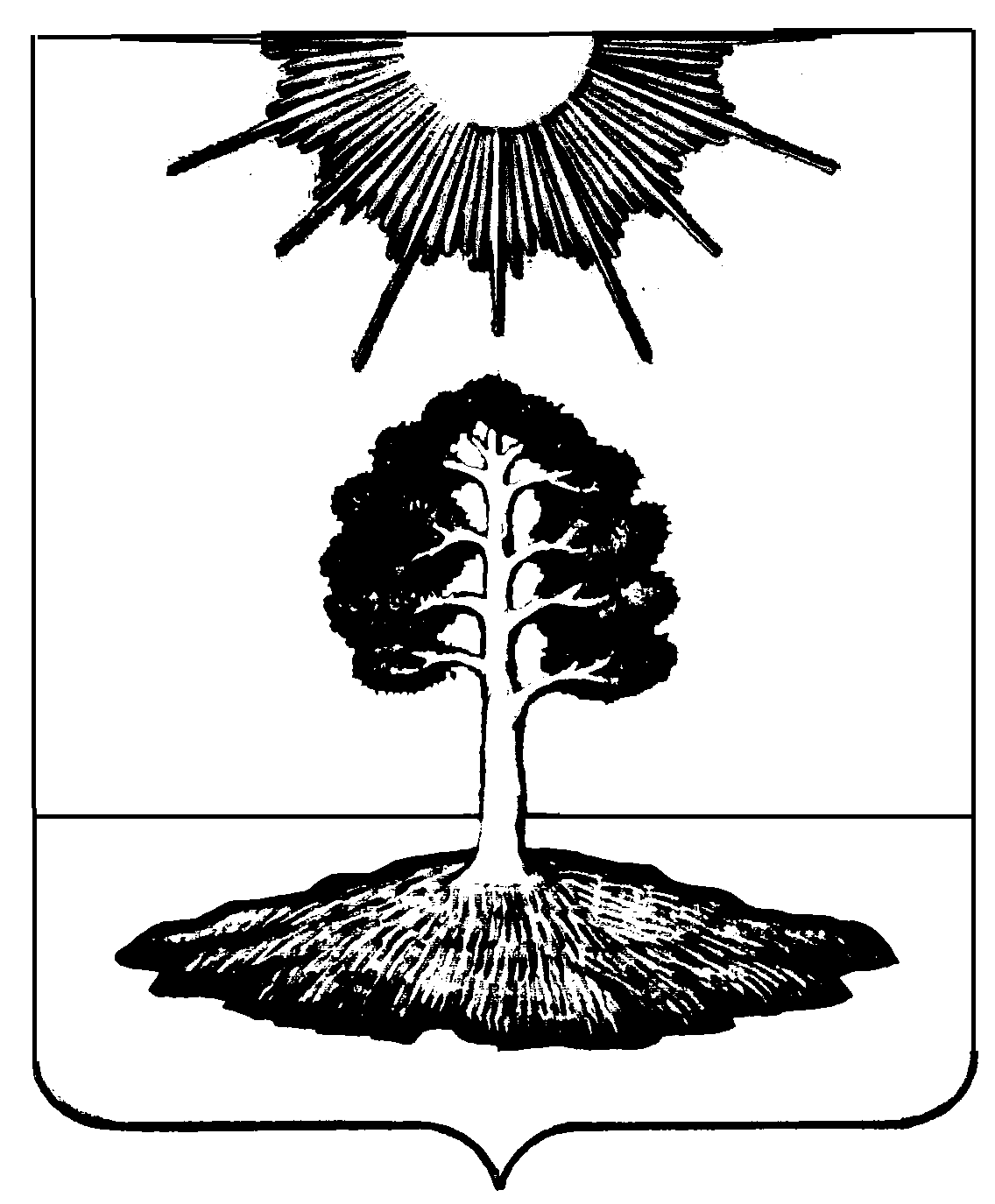 